The Clarinet and Saxophone Society of Victoria, Inc is pleased to present Clarinet Ensemble Day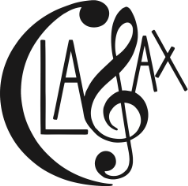 		Sat August 4, 2018	St. Thomas’ Anglican Church44 Station Street, Burwood9:30am-4:30 (concert at 4 pm)With Professor Friedrich K. Pfatschbacher as our special guest conductorBring your clarinet, music stand, lunch and water bottle.  Morning tea provided.9:15-Registration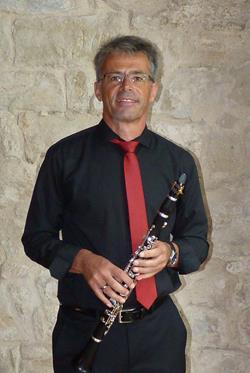 9:30-Rehearsal11:00-Morning Tea11:30-Rehearsal12:45-Lunch1:30-Rehearsal3:30-Finish up, prepare for concert4:00 Concert 4:30-Finish for the DayOur special guest for the day is Professor Friedrich Pfatschbacher from Austria who is a clarinettist with specific interests in performance, education, lecturing and clarinet choir workshops. He is an active performer and involved with several professional organisations and ensembles. He has also written a book Clarinet Choirs which is of great interest.Name______________________________________________________________________________Email______________________________________________________________________________Phone number_____________________________________-What type of clarinet do you play?  Bb, Eb, alto, bass, contrabassCost-$30 for Clasax members   $35 for non membersPayment Options-Cheques (send with registration form made out to the Clarinet and Saxophone Society of Victoria, Inc), PO Box 380, Burwood, Vic. 3125  Direct Debit-CBA  BSB-63001 ACT-00905518-please put your name as the reference and send registration to joann_griffiths@optusnet.com.auPaypal:visit www.clasax.orgQueries-JoAnn Griffiths 0407 247 410         ABN 82 556 321143Registration forms can be sent via email to joann_griffiths@optusnet.com.au . Any queries to JoAnn Griffiths 0407 247 410                   ABN 82 556 32114